Names_______________________________________________
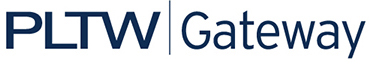 Project 1: Locker Organizer DesignIntroductionYou and a partner will design an organizer for a middle school locker. You will be assigned a top or bottom locker at random. Then you will need to decide from the following challenges:2 students sharing a lockerA student/athlete’s lockerA student wanting “cute stuff”A student who can’t see wellA student with gaming equipmentEquipmentEngineering notebookGraph paperComputer for Internet researchMeasuring tools, yardstick, meter stick, ruler, tape measureAny recycled materialsEngineering Design ProcessIdentify & define the design problem Brainstorm solutions Create models & build a prototype Test the prototype Redesign and optimize StepsOne way to Identify & Define a Problem is to use a design brief. Include all the essential elements of a good design brief:Objectives and goals of the new designBudget and scheduleTarget audienceAvailable materials/required materialsOverall style/lookAny definite “Do nots” Now you need to Brainstorm Solutions. Sketch 5 ideas on your own.Come together and fill out a matrix template.The next step is to Create a Model. Use graph paper to create an orthographic projection of your plan. Finally Build your Prototype. Test the Prototype in a locker. Redesign and optimize. Make any changes you see need. Each person answer the conclusion questions and turn them in the basket. ConclusionWhat was the most difficult part of the design process? Why?Why did you and your partner choose the solution you did?What personality traits do you find in a good partner? 4. Were you a good partner? Why or why not?__________________________________ Matrix TemplateIn the criteria boxes list the criteria from your design brief.  Under the ideas boxes put your 3 ideas and your partners 3 ideas – label the sketches A, B, C, D, E, and F.  Evaluate the design idea for each criteria, giving it a value between 1 and 4, 1 means it doesn’t meet this criteria, 4 means this is the best possible solution to the problem for this specific need.  If your criteria is a question, use 1 if the answer is no, 2 if the answer is yes.  When you finish evaluating your sketches add the numbers across and put your answer in the Total column.  The design with the highest total is your Best Solution.CriteriaCriteriaCriteriaCriteriaCriteriaCriteriaIdeasTotalsADesigned by:BDesigned by:CDesigned by:DDesigned by:EDesigned by:FDesigned by: